 Saraswati Yoga Studio  122 Robin Hood Lane Sutton	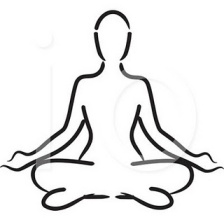 Yoga Course for Teenagers & Young Adults with SEN   Fun, energising and relaxing 8 week yoga course for teenagers & young adults with SEN & their parent/carer if required Yoga is good for general health, strength, balance, concentration and mood.It can help ease asthma, allergies, hyperactivity and anger and improve sensory processing and spatial awareness.45 minute classes will be held each Thursday at 6.15pm from 1st November up to and including 20th December 2018 This 8 week course costs £64 and, as numbers are limited, must be pre-booked and paid in advance.To book a place or for further details please contact Laura at l.hopson2@virginmedia.com or on 07905504818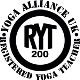 